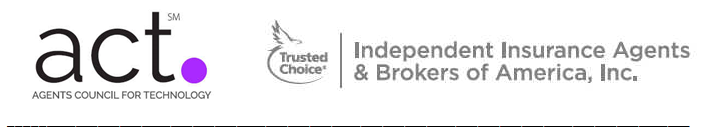 Agents Council for Technology
Schedule & AgendaFeb 18-20, 2015Embassy Suites Downtown Convention Center –513 South Florida Avenue, Tampa, FLDress: Business Casual for all sessions              Badges: Pick up outside ACT meeting roomTent cards:  Pick up just inside meeting roomOverall Schedule of Meetings & Events** ACT Meeting conference room:  Bayside Ballroom **Wednesday, Feb 18 
1:00 PM – 4:50 PM	ACT Meeting, Day 1 (Agenda details next page) 
5:30 PM - 7:30 PM	Networking reception – Embassy Suites Manager’s Reception – AtriumThursday, Feb 19
7:45 AM - 8:45 AM	Hotel-provided Breakfast – Embassy Suites
8:45 AM – 12:00 PM	ACT Meeting, Day 2 (Agenda details next page) 
12:00 AM – 1:00 PM	ACT/AUGIE Lunch and Networking 1:00 PM – 5:00 PM	AUGIE Meeting, Day 15:30 PM - 7:30 PM	Networking Reception – Embassy Suites Manager’s Reception – Atrium7:00 PM - 9:00 PM	ACT/AUGIE Dinner – Gandy BallroomFriday, Feb 20
7:45 AM - 8:45 AM	Hotel-provided Breakfast – Embassy Suites8:45 AM – 12:00 PM	AUGIE Meeting, Day 212:00 PM – 1:00 PM	Box Lunch12:30 PM		Attendees can depart for flights homeACT Agenda – Day 1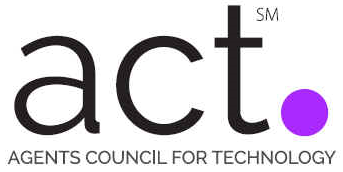 Conference Room: Bayside BallroomWednesday, February 18  (1:00—4:50 PM) Chair’s Welcome, Antitrust Statement, Meeting Opening 		                
(1:00 - 1:15 PM)
Jim Armitage (Arroyo Insurance Services) &  Ron Berg (ACT)                                      	 The State of Our Industry – Michael Jans
(1:15 - 2:15 PM)Digital Change Is Hard, But We Have To Be Fast                                                    Dave Kopetzky, Dale Steinke - Safeco
(2:15 – 3:30 PM)** Break **    (3:30-3:45 PM)The Customer Experience – Recommendations for Agents   
(3:45 – 4:30 PM)Open discussion on Day 1 of the ACT meeting, setting up Thursday morning
(4:30 – 4:50 PM)
Jim Armitage, Ron Berg, & full group(ACT Meeting, Day 2 Agenda, next page)ACT Agenda – Day 2                   Conference Room: Bayside BallroomThursday, February 19  (8:30—12:00 PM) Welcome, Day 2 order		                
(8:30 – 8:40 AM)
Jim Armitage (Chair, Arroyo Insurance Services) &  Ron Berg (ACT)                                      	 The Business Model of Cyber Crime – Paul Viollis   
(8:40 – 9:45 AM)     ** Break **    (9:45-10:00 AM)Interactive Session – What Young Agents Talk About                                           Boyd McGehee, Alex Dopazo, Jill Roth, Lindsey Shank                                                                             (10:00 – 11:15 AM)     Personal Lines Sales & Service Trends                                                                          EZLynx – Brady Polansky
(11:15 – 11:50 AM)
 Open items, additional discussion, Meeting Takeaways
(11:50 AM – 12:00 PM)
Jim Armitage, Ron Berg, & full group(See next page for Future ACT Meeting details)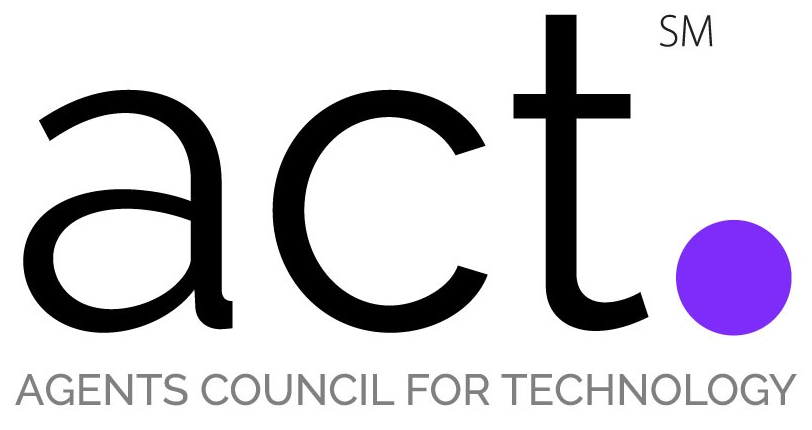 Times & Places for Next MeetingsMay, 19-20 2015 ACT MeetingACT meeting to be held in conjunction with AUGIE.  Aartrijk Brand Camp will also be held in the days prior to the ACT & AUGIE meetings.   To be held at the Magnolia Hotel in St. Louis, MO.** Agenda and registration information forthcoming prior to meeting.Oct 2, 2015 ACT MeetingThis ACT meeting will take place in conjunction with the IIABA Fall Leadership Conference running from Sep 30-Oct 4 at The Roosevelt New Orleans Hotel in New Orleans, LA.  There will be an ACT Dinner the evening of Thu Oct 1, with the ACT Meeting running the full day of Fri Oct 2. ** Agenda and registration information forthcoming prior to meeting.February, 2016 ACT MeetingThis ACT meeting to be held in conjunction with AUGIE.  The meetings will take place Feb 17-19 at the        Embassy Suites Scottsdale in Scottsdale, AZ.   ** Agenda and registration information forthcoming prior to meeting.